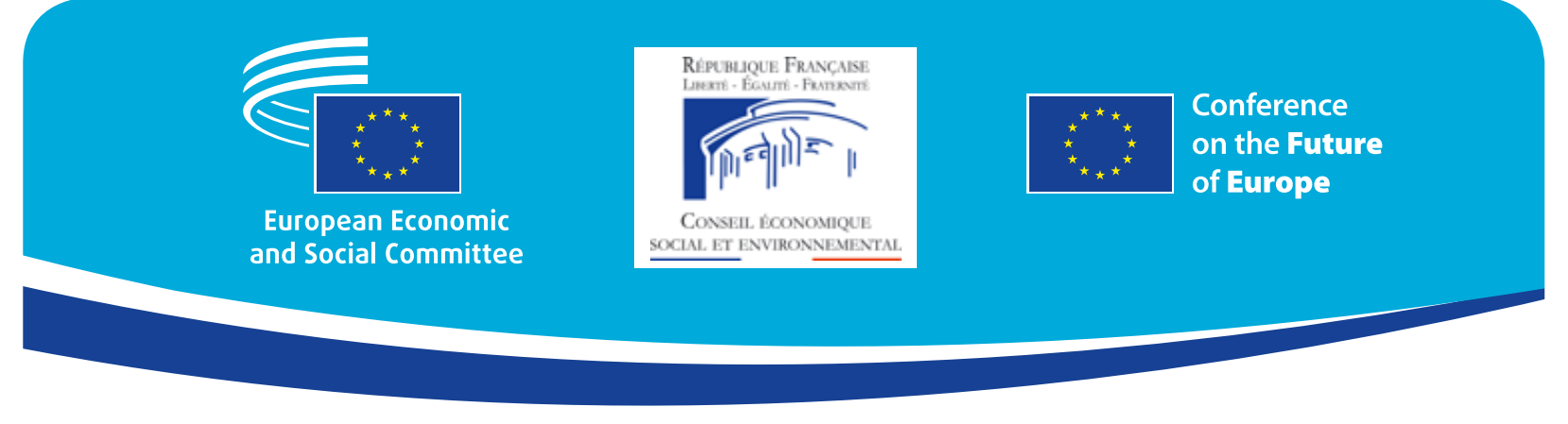 Årsmöte mellan ordförandena och generalsekreterarna
i EESK och de nationella ekonomiska och sociala råden i EUi Paris den 22–23 november 2021Deltagandedemokrati och dess roll för att göra EU resilient och framtidssäkratEuropeiska ekonomiska och sociala kommitténs och de nationella ekonomiska och sociala rådens bidrag till konferensen om Europas framtidSLUTSATSEROrdförandena och generalsekreterarna i Europeiska ekonomiska och sociala kommittén (EESK) och de nationella ekonomiska och sociala råden i EU sammanträdde i Paris den 22–23 november 2021.Efter en djupgående och givande diskussion lägger de fram följande slutsatser, som återspeglar deras fullständiga stöd för en ambitiös konferens om Europas framtid som kommer att ge konkreta resultat, i syfte att göra Europeiska unionen starkare, mer framtidssäkrad och föra den närmare sina medborgare. För att uppnå detta måste EU lyssna på och agera utifrån budskapen och förslagen från det organiserade civila samhället på europeisk och nationell nivå.ÖversiktMorgondagens Europa: EESK:s och de nationella ekonomiska och sociala rådens visionÅterhämtningen kommer att behöva hantera konsekvenserna av pandemin, liksom de utmaningar och förändringar som vi står inför, såsom den tekniska och gröna omställningen, den åldrande befolkningen och globaliseringen.Vi kan inte bara återställa situationen före krisen: vi måste gå vidare, omstrukturera och förbättra våra samhällen. Våra ansträngningar måste inriktas på att skapa ett starkare EU som främjar uppåtriktad konvergens och större sammanhållning och solidaritet. Denna vision om Europa kombinerar hållbart välstånd, social rättvisa, inkludering och rättvisa gröna och digitala omställningar, samtidigt som den främjar respekt för grundläggande rättigheter och rättsstatsprincipen.I detta syfte bör medlemsstaterna stödja konkurrenskraften i den europeiska ekonomin och hos företag av alla storlekar och former, särskilt små och medelstora företag, och den sociala ekonomin samt entreprenörskap, vilket också bör bidra till skapandet av arbetstillfällen av hög kvalitet.Samtidigt behöver EU en social strategi som inte lämnar någon på utanför och bekämpar fattigdomen. För detta behöver vi ökade infrastrukturrelaterade och sociala investeringar, bl.a. i socialt skydd och till stöd för innovation och framtidssäkrad kompetens.Vi måste särskilt skydda de mest utsatta i våra samhällen, som har drabbats särskilt hårt av coronaviruskrisen (t.ex. personer med funktionsnedsättning och personer med invandrarbakgrund eller etnisk minoritetsbakgrund). I en anda av rättvisa mellan generationerna bör särskild uppmärksamhet ägnas åt ungdomar som förtjänar en ljusare framtid. EESK och de nationella ekonomiska och sociala råden välkomnar att ungdomar uppmärksammats vid konferensen om Europas framtid och att 2022 har utnämnts till Europaåret för ungdomar.Det kommer att bli nödvändigt att stärka medlemsstaternas hälso- och sjukvårdssystem, att ytterligare förbättra EU-omfattande hälsosamordning och att förebygga gränsöverskridande hälsohot på ett effektivare sätt. EU bör visa sin ambition när det gäller Europeiska hälsounionen och EU:s myndighet för beredskap och insatser vid hälsokriser (Hera). EESK och de nationella ekonomiska och sociala råden upprepar också det brådskande behovet av att vidta åtgärder mot bakgrund av en klimatkris som orsakats av mänsklig verksamhet och som otvetydigt påverkar land, luft och hav i jordens alla hörn, i syfte att uppnå koldioxidneutralitet senast 2050. Välfärdsekonomin bör skydda ekosystem, bevara den biologiska mångfalden och möjliggöra en rättvis övergång till ett klimatneutralt levnadssätt i hela EU och främja hållbart företagande.Sist men inte minst måste EU försvara jämställdhet, mångfald, fred, grundläggande rättigheter, rättsstatsprincipen, demokrati, social dialog och inkluderande styrelseformer.Bygga vidare på våra styrkor för att uppnå vår gemensamma vision EU kan förlita sig på centrala styrkor som dess stora inre marknad, dess robusta industriella bas och oöverträffad solidaritet, vilket framgår av antagandet av det nya återhämtningsinstrumentet, NextGenerationEU. För att skydda sina värderingar, respekten för grundläggande rättigheter och rättsstatsprincipen och för att försvara sina prioriteringar måste EU också spela en positiv roll på den internationella ekonomiska arenan. EU måste uppnå en viss grad av öppen strategisk autonomi och öka sin krisberedskap och krishanteringsförmåga.Den gröna given för Europa är EU:s nya tillväxtstrategi, med välstånd, hållbarhet och social rättvisa i centrum.  Syftet är att omvandla EU till en modern, resurseffektiv och konkurrenskraftig ekonomi som säkerställer att nettoutsläppen av växthusgaser upphör senast 2050 och en ekonomisk tillväxt som frikopplas från resursanvändningen, där ingen lämnas utanför.En rättvis omställning till en klimatneutral livsstil, skapande av arbetstillfällen av god kvalitet och främjande av hållbart företagande och innovation, inbegripet den cirkulära ekonomin och den sociala ekonomin, kommer att vara avgörande för Europas välstånd.En annan stor utmaning är att framgångsrikt slutföra den digitala omställningen. Det handlar om att ge privatpersoner och företag möjlighet att ta till sig en digital framtid som är människocentrerad, hållbar och gynnsammare. Syftet med EU:s digitala agenda är att se till att denna omställning gynnar alla – medborgare och företag – samtidigt som den hjälper EU att nå sitt mål om klimatneutralitet senast 2050.Slutligen är EU:s medborgare och det europeiska civila samhället de största tillgångarna. De måste sättas i centrum för politiken genom en effektiv medborgerlig och social dialog och ges egenmakt att hantera nödvändiga förändringar i samband med omställningen.  De tjugo principerna för den europeiska sociala stadgan är ledstjärnorna som vägleder oss mot ett socialt Europa som är inkluderande och fullt av möjligheter. EESK och de nationella ekonomiska och sociala råden välkomnar att 2022 kommer att bli Europaåret för ungdomar. Ungdomar har drabbats hårdast av pandemin och deras arbetslöshet och inaktivitet har ökat. EESK och de nationella ekonomiska och sociala råden efterlyser åtgärder som fokuserar både på aktiv arbetsmarknadspolitik och på utbildning och kompetens. Solidaritet mellan generationerna är också av avgörande betydelse: det är en viktig faktor när det gäller att hjälpa ungdomar samtidigt som man värdesätter de äldre.NextGenerationEU och de nationella planerna för återhämtning och resiliensEU måste upprätthålla den positiva och historiska dynamik som skapats genom antagandet av NextGenerationEU, ett tillfälligt återhämtningsinstrument på över 800 miljarder euro för att hjälpa till att avhjälpa de omedelbara ekonomiska och sociala skador som orsakats av covid-19-pandemin.Faciliteten för återhämtning och resiliens, som är kärnan i NextGenerationEU, stöder de reformer och investeringar som genomförs av EU-länderna. Syftet är att göra Europa grönare, mer digitalt, mer resilient och bättre anpassat till nuvarande och framtida utmaningar.I förordningen om faciliteten för återhämtning och resiliens betonas behovet av att samråda med både det civila samhällets organisationer och arbetsmarknadens parter vid utarbetandet och genomförandet av nationella återhämtningsplaner. Det har emellertid visats att så hittills inte har varit fallet. EESK och de nationella ekonomiska och sociala råden drar slutsatsen att samråden i de flesta medlemsstater är långt från tillfredsställande när det gäller det organiserade civila samhällets berättigade krav. De efterlyser därför ett mycket mer konkret engagemang från det organiserade civila samhället vid genomförandet och utvärderingen av nationella planer, med mer formella förfaranden som underlättar verkliga samtal.Det organiserade civila samhällets röst: en viktig del i att forma vår gemensamma framtidSedan covid-19-krisen inleddes har arbetsgivarorganisationer, fackföreningar och andra organisationer i det civila samhället spelat en viktig roll för att mildra krisens effekter. Det finns otaliga exempel på åtgärder som vidtagits av det europeiska civila samhället, vilket vittnar om deras strukturers betydelse. Deras arbete under covid-19-krisens topp bidrog på ett viktigt sätt till att upprätthålla sammanhållningen och stabiliteten i våra samhällen.I en tid då EU behöver byggas upp på nytt och förberedas för framtiden är arbetsmarknadens parter och det civila samhällets organisationer, liksom EESK och de nationella ekonomiska och sociala råden, centrala aktörer.Förnyelsen och den socioekonomiska återuppbyggnaden av Europa kräver ett verkligt och konkret deltagande av alla delar av samhället, särskilt i samband med utformning, genomförande och utvärdering av reformer.EESK och de nationella ekonomiska och sociala råden i EU:s medlemsstater har en djup kunskap om området och är unika permanenta forum för samhällsdialog, med fördelen att de erbjuder lösningar som grundas på samförstånd mellan olika berörda parter. Tack vare sin kreativitet och förmåga att förutse kan de utveckla lösningar som är anpassade till 2000-talets utmaningar och måste de spela en nyckelroll i återuppbyggnadsprocessen. EESK har, tillsammans med nätverket av nationella ekonomiska och sociala råd, en privilegierad ställning när det gäller att dela med sig av medlemsstaternas bästa metoder och de bästa reformlösningarna till EU-institutionerna.EESK och de nationella ekonomiska och sociala råden i EU:s medlemsstater bekräftar på nytt sin villighet att delta aktivt i processerna för att utforma, formulera och genomföra de pågående reformerna, så att politiken tillämpas i linje med medborgarnas behov och förväntningar och för att skapa en större känsla av gemensam påverkan.EESK och de nationella ekonomiska och sociala råden erinrar om behovet av att förverkliga artikel 11 i EU-fördraget, där det inom ramen för bestämmelserna om demokratiska principer anges att ”[i]nstitutionerna ska föra en öppen, tydlig och regelbunden dialog med de representativa sammanslutningarna och det civila samhället.”De har för avsikt att fortsätta att engagera sig i denna avgörande utmaning och är medvetna om att deltagandedemokratin behöver mellanliggande organ för att engagera medborgarna och uppmuntra dem att uttrycka sina åsikter i alla medborgerliga rum.Det är viktigt att EU stöder den centrala roll som arbetsmarknadens parter och det civila samhällets organisationer spelar när det gäller att främja och försvara vår europeiska socioekonomiska modell och våra värderingar, demokrati, grundläggande rättigheter och rättsstatsprincipen, mot det krympande medborgerliga rummet. Detta är själva kärnan i EU-projektet.Konferensen om Europas framtid: en möjlighet att skapa en bättre framtid för allaEESK och de nationella ekonomiska och sociala råden anser att konferensen om Europas framtid är en historisk möjlighet att skapa en dynamik för att återuppta det europeiska integrationsprojektet. Den särskilt innovativa aspekten av detta projekt är dess syfte att få kontakt med medborgarna i samtliga 27 medlemsstater.EESK och de nationella ekonomiska och sociala råden stöder starkt denna process för att utveckla deltagandedemokratin. De anser att konferensen om Europas framtid måste sätta européerna i centrum, se till att medborgare från hela Europa deltar i debatterna och uppnå konkreta, synliga och mätbara resultat.Konferensen måste bygga på en öppen nedifrån-och-upp-process och ge konkreta resultat. För att säkerställa öppenhet och ansvarsskyldighet ska en resultattavla online tas fram för att informera medborgarna om hur EU-institutionerna följer upp deras önskemål, om huruvida reformåtgärder härrör från konferensen om Europas framtid och om tidsplanen för genomförandet av dessa åtgärder. Om inga åtgärder vidtas i fråga om vissa idéer måste skälen redovisas.EESK och de nationella ekonomiska och sociala råden är, tack vare sina medlemmar och nätverk, särskilt väl rustade för kontakter med medborgarna och för att föra fram deras förslag till konferensens styrande organ. I detta syfte välkomnar EESK deras deltagande i konferensens organ._____________Europeiska ekonomiska och sociala kommittén (EESK) och de nationella ekonomiska och sociala råden ser utträdet ur pandemin som en möjlighet att gå framåt och förbättra våra samhällen, för att skapa ett starkare EU som främjar uppåtriktad konvergens, bättre sammanhållning och solidaritet, vilket är en garanti för en stärkt europeisk medborgaridentitet. Denna vision om Europa kombinerar hållbart välstånd, social rättvisa, inkludering och en rättvis grön och digital omställning, samtidigt som den främjar respekt för grundläggande rättigheter och rättsstatsprincipen.För att uppnå detta kan EU förlita sig på centrala styrkor som dess stora inre marknad, dess robusta industriella bas, dess roll på den internationella ekonomiska arenan, ett blomstrande civilsamhälle och oöverträffad solidaritet, vilket framgår av antagandet av det nya återhämtningsinstrumentet, NextGenerationEU. EESK och de nationella ekonomiska och sociala råden betonar vikten av att låta det organiserade civila samhället delta på ett konkret sätt i genomförandet och utvärderingen av nationella planer för återhämtning och resiliens. De insisterar på behovet av att sätta den sociala dimensionen i centrum för politiken och särskilt utvecklingen av ett friskt Europa ur alla aspekter.Den gröna given för Europa, med målet att uppnå koldioxidneutralitet senast 2050, är EU:s nya tillväxtstrategi, med välstånd, hållbarhet och social rättvisa i centrum. I samband med den digitala omställningen handlar det också om att ge människor och företag möjlighet att kunna påverka en människocentrerad, hållbar och mer gynnsam digital framtid. De tjugo principerna för den europeiska pelaren för sociala rättigheter är ledstjärnan som vägleder oss mot ett socialt Europa som är inkluderande och fullt av möjligheter.I en tid då EU behöver byggas upp på nytt och förberedas för framtiden är arbetsmarknadens parter och det civila samhällets organisationer, liksom EESK och de nationella ekonomiska och sociala råden, centrala aktörer.EESK och de nationella ekonomiska och sociala råden i EU:s medlemsstater bekräftar på nytt sin villighet att delta aktivt i processerna för att utforma, formulera och genomföra de pågående reformerna, för att säkerställa att politiken är genuint lyhörd för medborgarnas behov och förväntningar och för att skapa en större känsla av gemensam påverkan. De betonar behovet av att stärka den offentliga politiken till förmån för de mest utsatta och behovet av europeisk konvergens i ungdomspolitiken. EESK och de nationella ekonomiska och sociala råden har en djup kunskap om området och är unika permanenta forum för samhällsdialog, med fördelen att de erbjuder lösningar som grundas på samförstånd mellan olika berörda parter. EESK och de nationella ekonomiska och sociala råden anser att konferensen om Europas framtid är en historisk möjlighet att skapa en dynamik för att återuppta det europeiska integrationsprojektet och utveckla deltagandedemokratin. De anser att konferensen måste sätta européerna i centrum för uppmärksamheten, se till att medborgarna och det civila samhällets organisationer i de 27 EU-medlemsstaterna deltar i diskussionerna och uppnå konkreta, synliga och mätbara resultat.Konferensen måste bygga på en öppen nedifrån-och-upp-process och ge konkreta resultat. För att säkerställa öppenhet och ansvarsskyldighet ska en resultattavla online tas fram för att informera medborgarna om hur EU-institutionerna följer upp deras önskemål, om huruvida reformåtgärder härrör från konferensen om Europas framtid och om tidsplanen för genomförandet av dessa åtgärder. Om inga åtgärder vidtas i fråga om vissa idéer måste skälen redovisas.EESK och de nationella ekonomiska och sociala råden är, tack vare sina medlemmar och nätverk, särskilt väl rustade för kontakter med medborgarna och för att göra konferensens styrande organ uppmärksamma på sina förslag. Det är nu viktigt att gå från en gemensam vision till konkreta åtgärder från det europeiska organiserade civila samhällets sida som nyckeln till förtroende för EU:s framtid.